АДМИНИСТРАЦИЯМУНИЦИПАЛЬНОГО ОБРАЗОВАНИЯГОРОДСКОЙ ОКРУГ ЛЮБЕРЦЫ
МОСКОВСКОЙ ОБЛАСТИПОСТАНОВЛЕНИЕ22.01.2024                                                                                                          № 157-ПАг. ЛюберцыО внесении изменений в Схему размещения рекламных конструкций на территории городского округа Люберцы Московской области	В соответствии с Федеральным законом от 06.10.2003 № 131-ФЗ 
«Об общих принципах организации местного самоуправления в Российской Федерации», Федеральным законом от 13.03.2006 № 38-ФЗ «О рекламе», Уставом городского округа Люберцы Московской области, Постановлением администрации муниципального образования городской округ Люберцы Московской области от 09.08.2022 № 3155-ПА «Об утверждении Положения 
о порядке установки и эксплуатации рекламных конструкций на территории муниципального образования городской округ Люберцы Московской области», Распоряжением администрации муниципального образования городской округ Люберцы Московской области от 29.12.2023 № 157-РА «О наделении полномочиями заместителя Главы Криворучко Михаила Владимировича», письмом Министерства информационных и социальных коммуникаций Московской области от 19.12.2023 № 27ИСХ-7382, в целях совершенствования деятельности по размещению наружной рекламы на территории городского округа Люберцы Московской области, постановляю:Внести в Схему размещения рекламных конструкций на территории городского округа Люберцы Московской области, утвержденную Постановлением администрации муниципального образования городской округ Люберцы Московской области от 20.08.2019 № 3078-ПА (далее – Схема) следующие изменения: Дополнить Схему позициями №№ 1751, 1752, 1753, 1754, 1755, 1756, 1757, 1758 согласно приложению к настоящему Постановлению.Опубликовать настоящее Постановление в средствах массовой информации и разместить на официальном сайте администрации в сети «Интернет».Контроль за исполнением настоящего Постановления оставляю за собой.Заместитель Главы                                                                                М.В. КриворучкоАДРЕСНАЯ ПРОГРАММА УСТАНОВКИ И ЭКСПЛУАТАЦИИРЕКЛАМНЫХ КОНСТРУКЦИЙФотоматериалыСторона А                                                                                               Сторона БКартографические материалыФотоматериалыСторона А                                                                                               Сторона БКартографические материалыФотоматериалыСторона А                                                                                               Сторона БКартографические материалыФотоматериалыСторона А                                                                                               Сторона БКартографические материалыФотоматериалыСторона А                                                                                               Сторона БКартографические материалыФотоматериалыСторона А                                                                                               Сторона БКартографические материалыФотоматериалыСторона А                                                                                               Сторона БКартографические материалыФотоматериалыСторона А                                                                                               Сторона БКартографические материалыNп/пАдресустановки иэксплуатацииРК*N РКпокартеВидРКТипРКРазмерРККол-восторонРКОбщая площадьинформационногополя РК,кв. мСобственникили законныйвладелецимущества, ккоторомуприсоединяетсяРККадастровыйномеручасткаНомер идатавыпискииз ЕГРППланируемыеежегодныепоступления вбюджетмуниципальногообразования подоговорам наустановку иэксплуатациюРК, руб. (наоснованиинормативныхправовых актовмуниципальногообразования)Стартовая ценаторгов направозаключениядоговора наустановку иэксплуатациюРК, руб.(на основаниинормативныхправовых актовмуниципальногообразования)Планируемыеналоговыепоступленияот РК, руб.683Московская область, г. Люберцы, ул. Красная улица, д. 1 лит Ф1751Отдельностоящаясветодиодный экран3 х 6236Муниципальное образование городской округ Люберцы Московской области129600129600-684Московская область, г. Люберцы, ул. Смирновская, д. 41752Отдельностоящаясветодиодный экран3 х 6236Муниципальное образование городской округ Люберцы Московской области129600129600-685Московская область, г. Люберцы, ул. Смирновская, д. 19А1753Отдельностоящаясветодиодный экран3 х 6236Муниципальное образование городской округ Люберцы Московской области129600129600-686Московская область, г. Люберцы, ул. Инициативная д. 3В1754Отдельностоящаясветодиодный экран3 х 6236Не разграничена172800172800-687Московская область, г. Люберцы, ул. Инициативная, напротив д. 1А/11755Отдельностоящаясветодиодный экран3 х 6236Муниципальное образование городской округ Люберцы Московской области172800172800-688Московская область, г. Люберцы, Комсомольский пр-т д. 211756Отдельностоящаясветодиодный экран3 х 6236Муниципальное образование городской округ Люберцы Московской области129600129600-689Московская область, г. Люберцы, ул. Кожуховская, д 101757Отдельностоящаясветодиодный экран3 х 6236Не разграничена172800172800-690Московская область, г. Люберцы, ул. Юности, напротив д. 11 по ул. Рождественская1758Отдельностоящаясветодиодный экран3 х 6236Муниципальное образование городской округ Люберцы Московской области172800172800-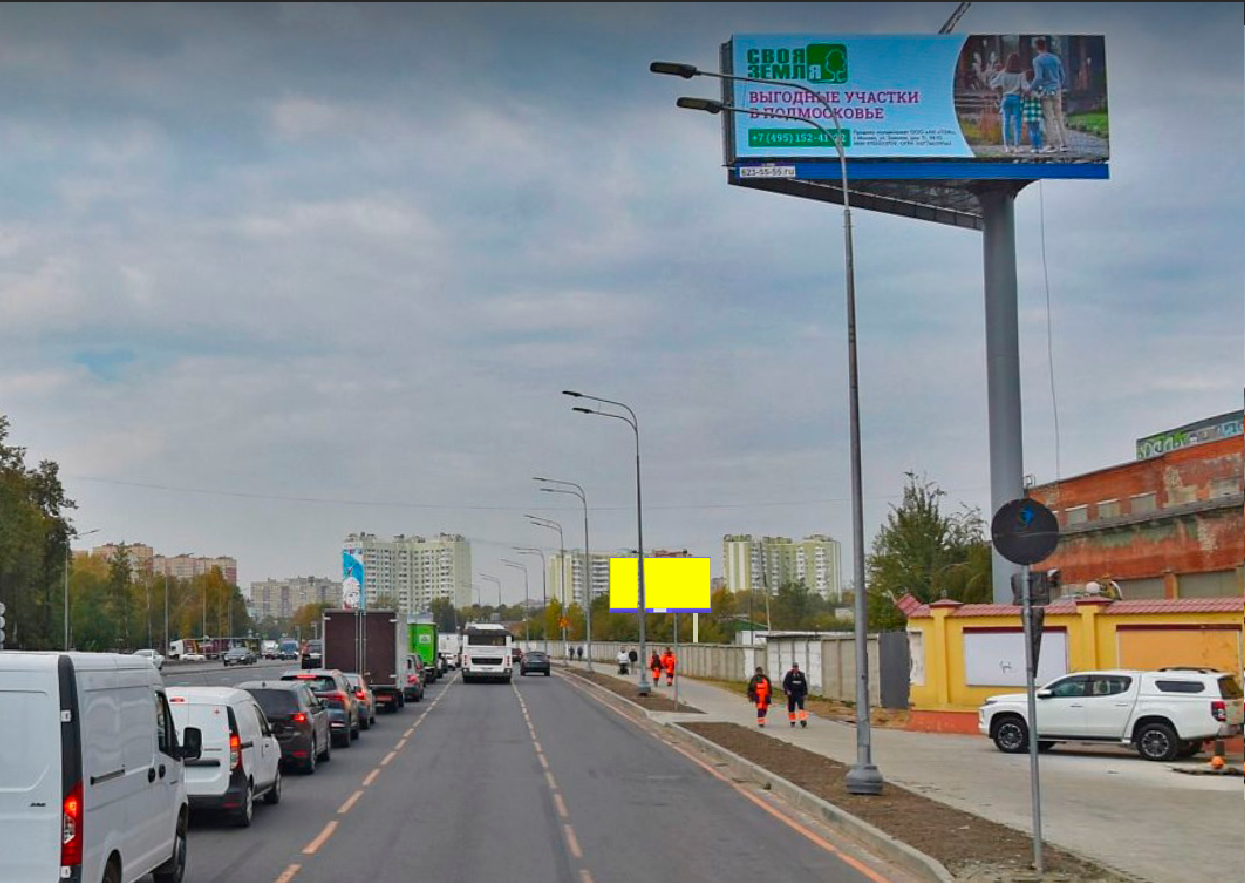 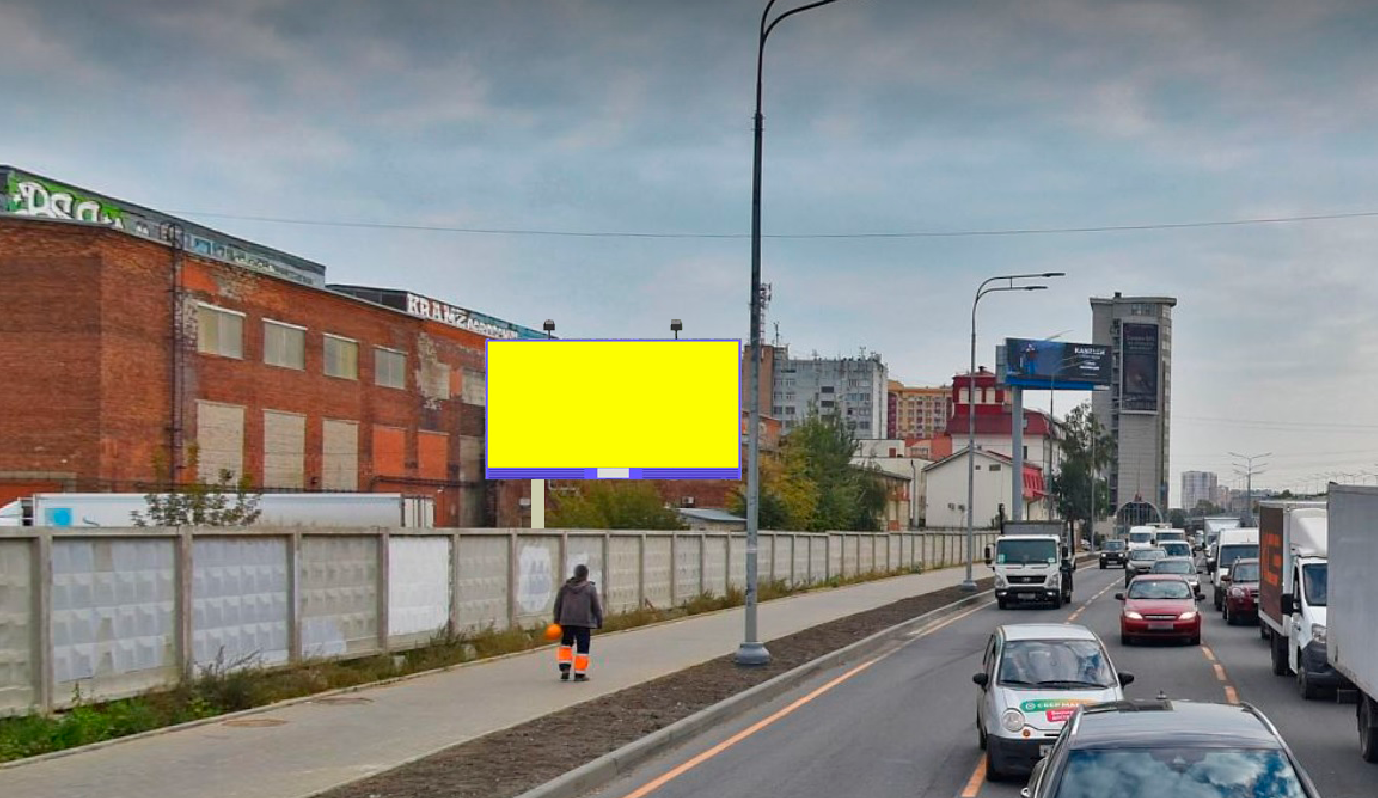 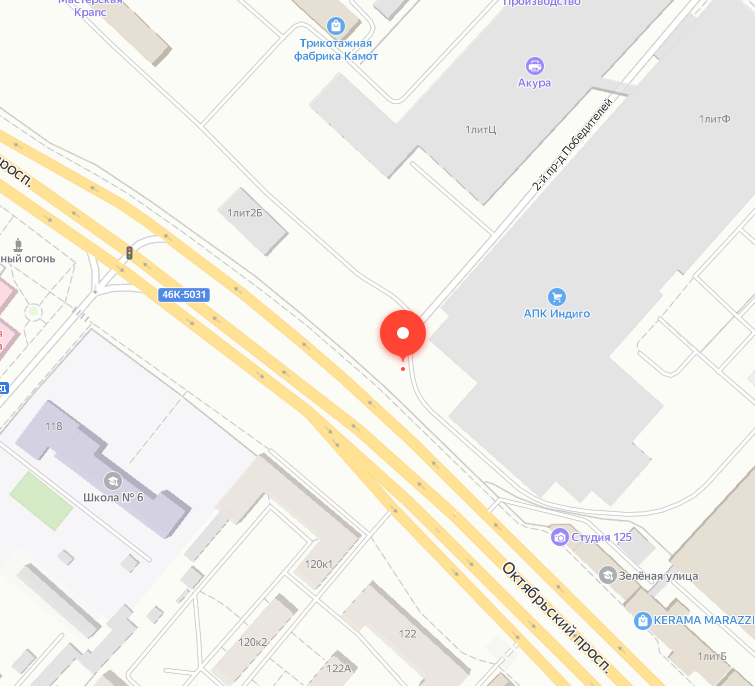 № 1751Адрес:Московская область, г. Люберцы, ул. Красная улица, д. 1 лит Ф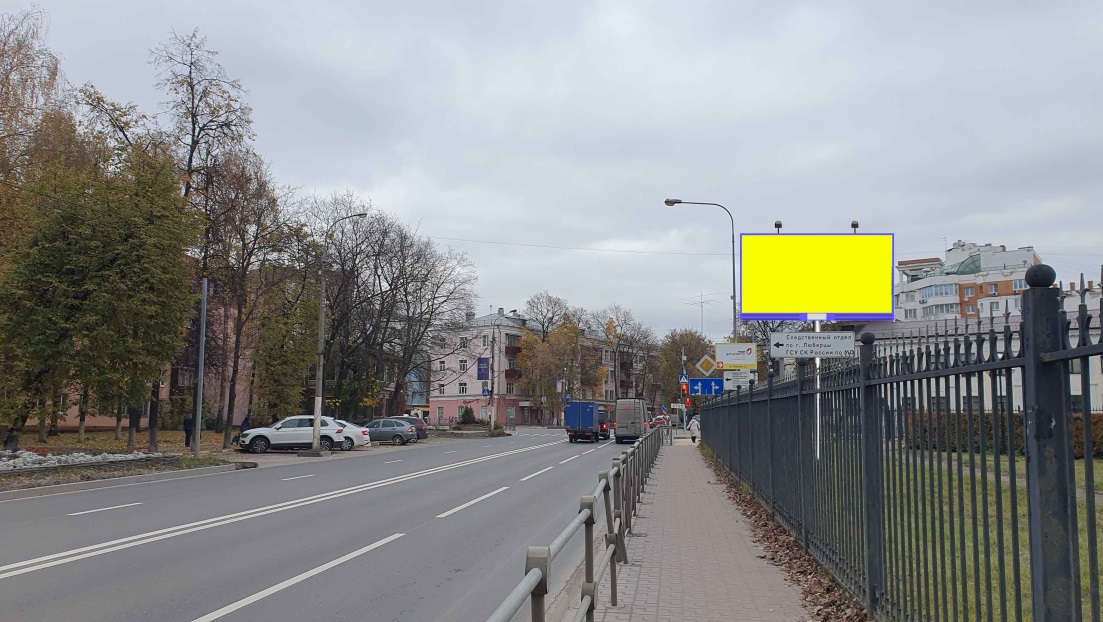 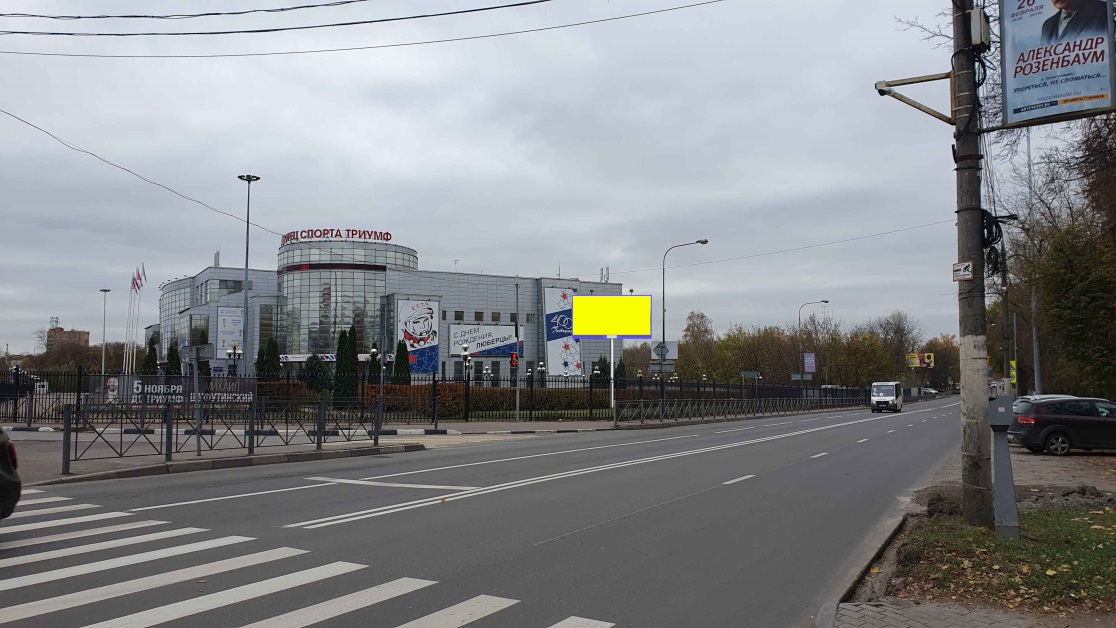 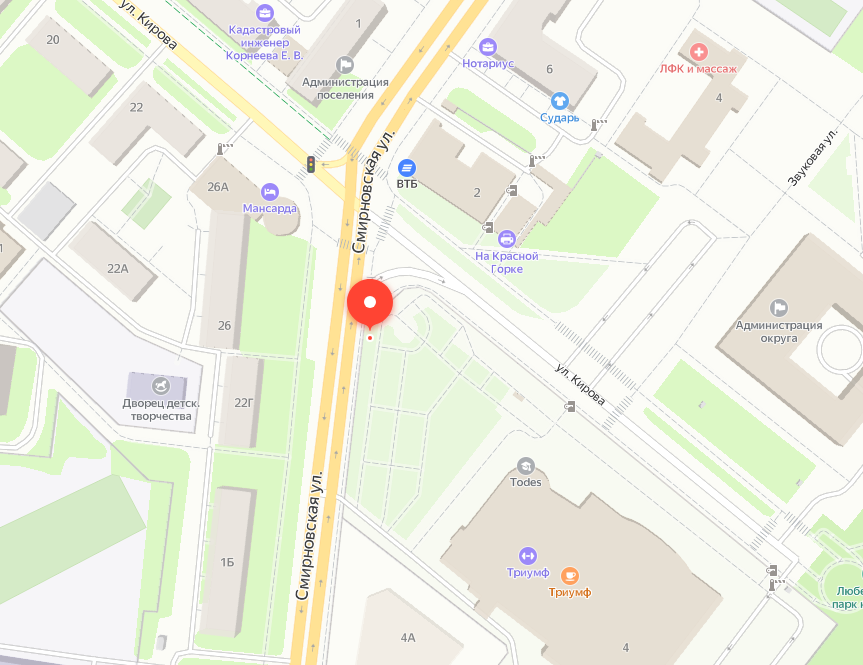 № 1752Адрес:Московская область, г. Люберцы, ул. Смирновская, д. 4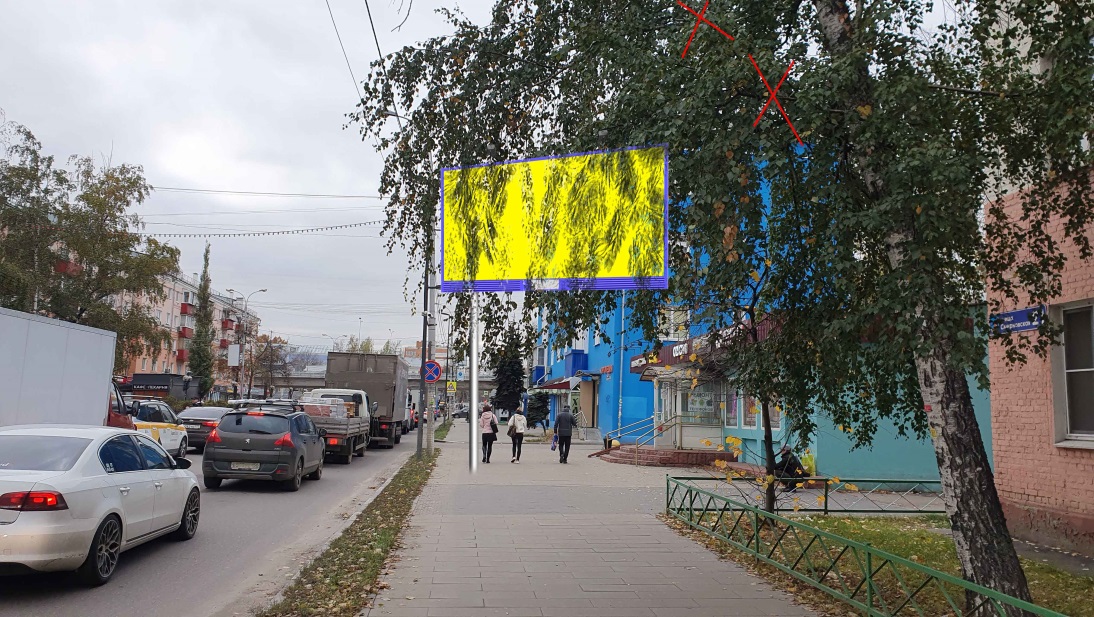 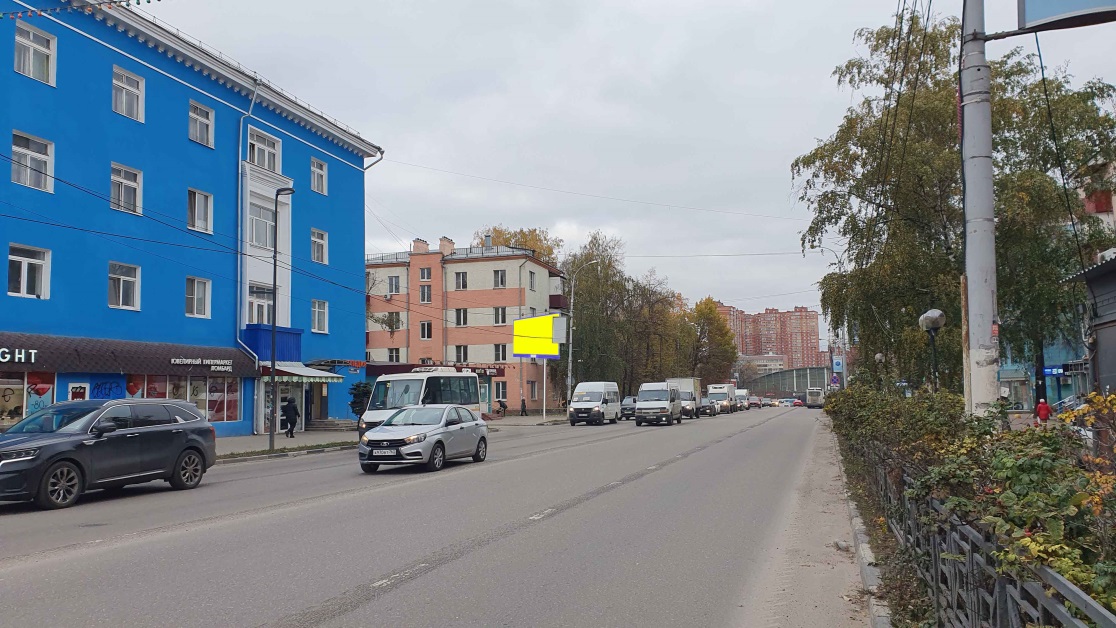 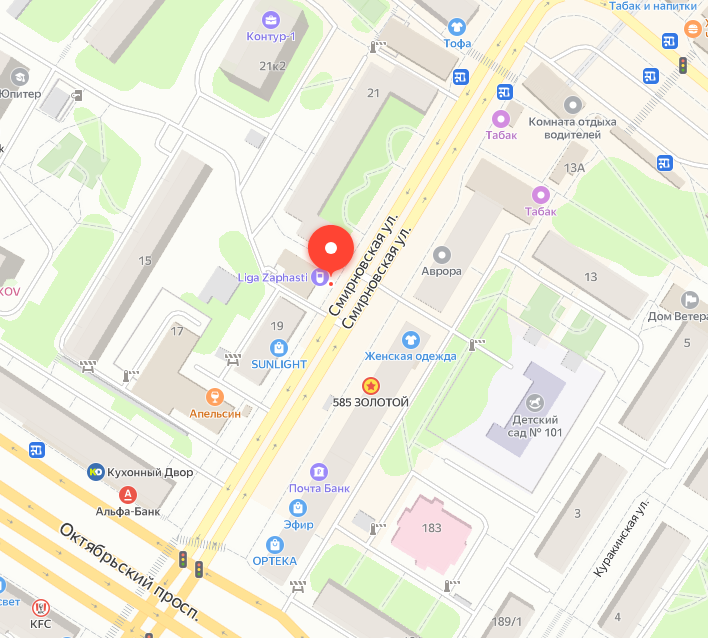 № 1753Адрес:Московская область, г. Люберцы, ул. Смирновская, д. 19А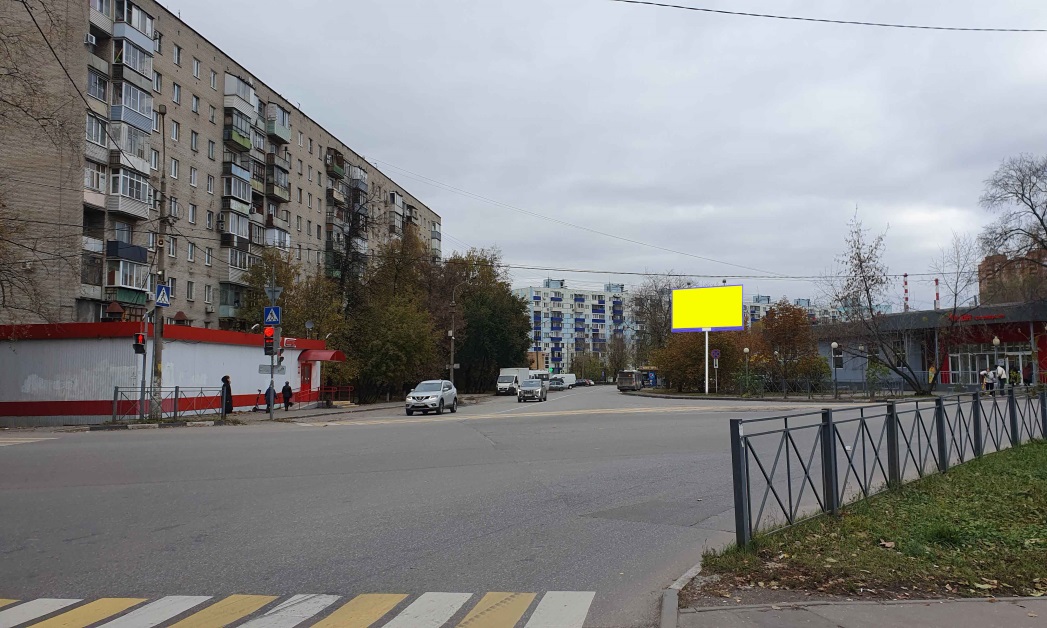 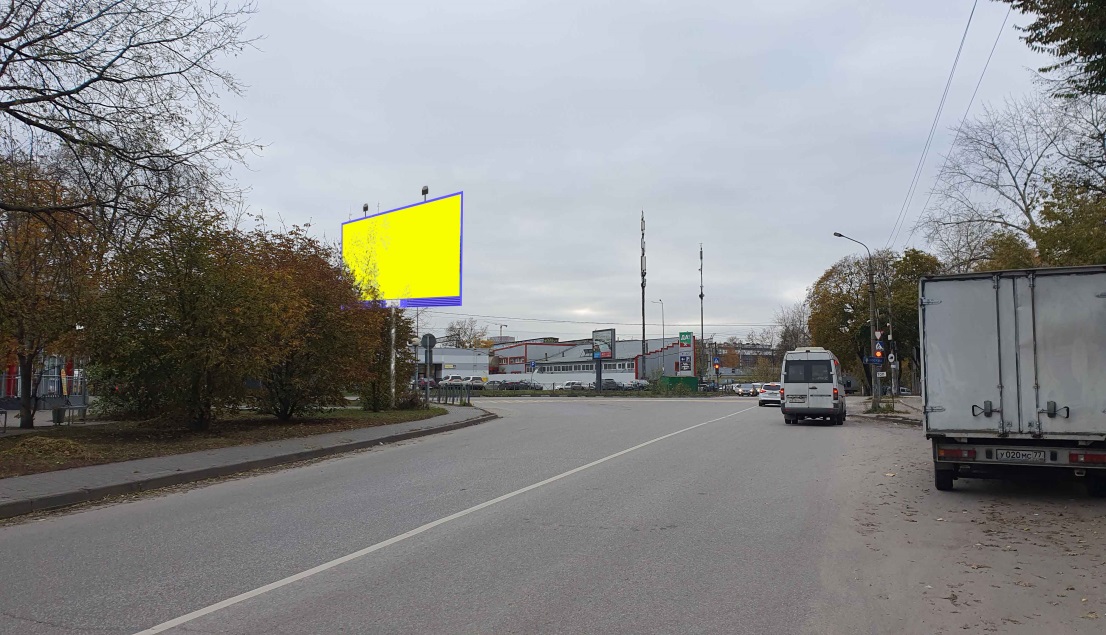 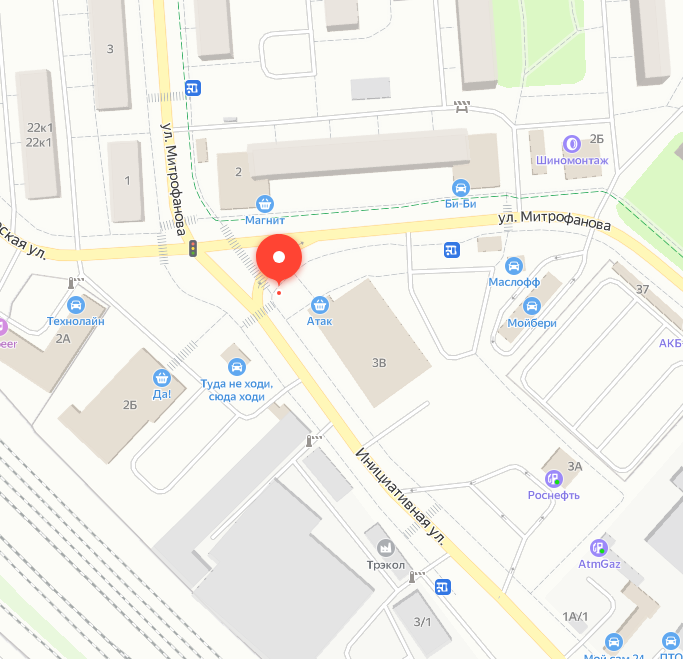 № 1754Адрес:Московская область, г. Люберцы, ул. Инициативная д. 3В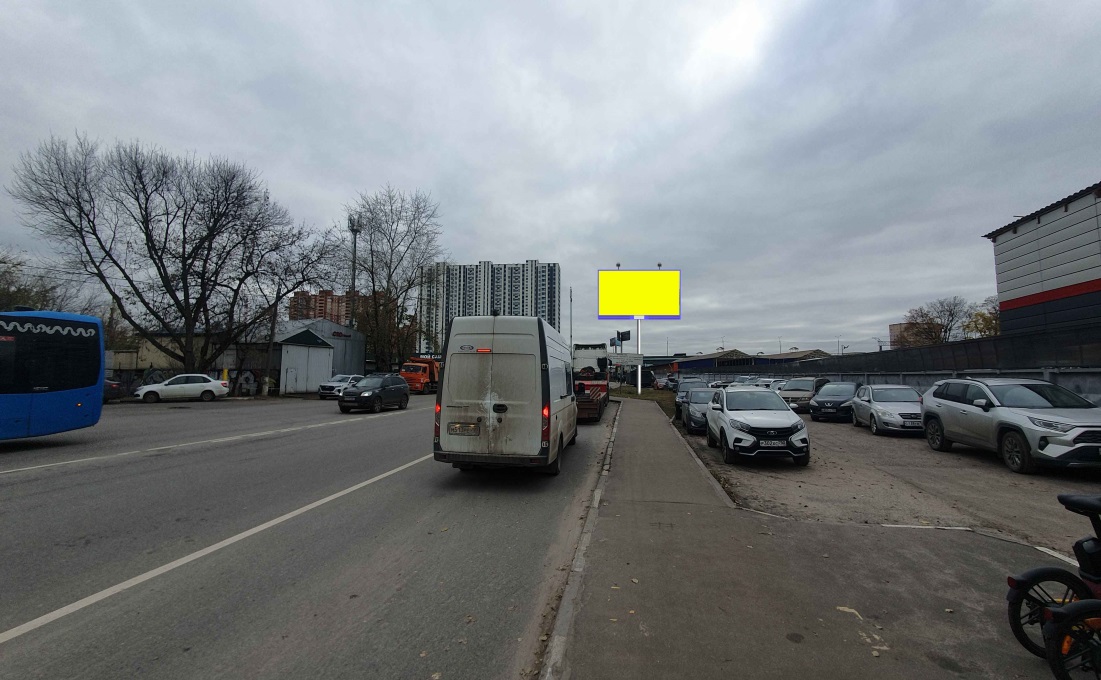 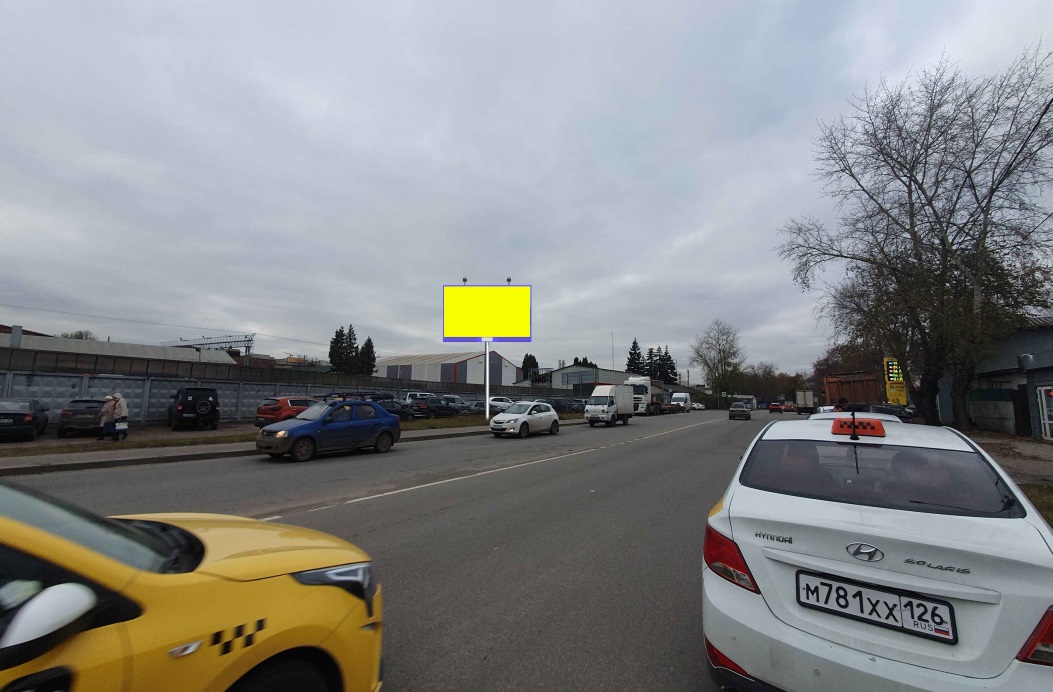 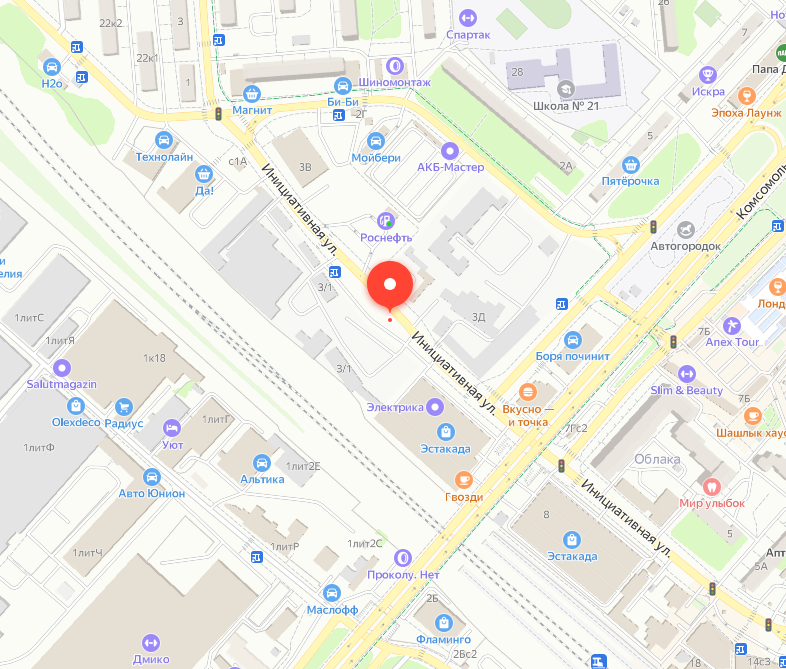 № 1755Адрес:Московская область, г. Люберцы, ул. Инициативная, напротив д. 1А/1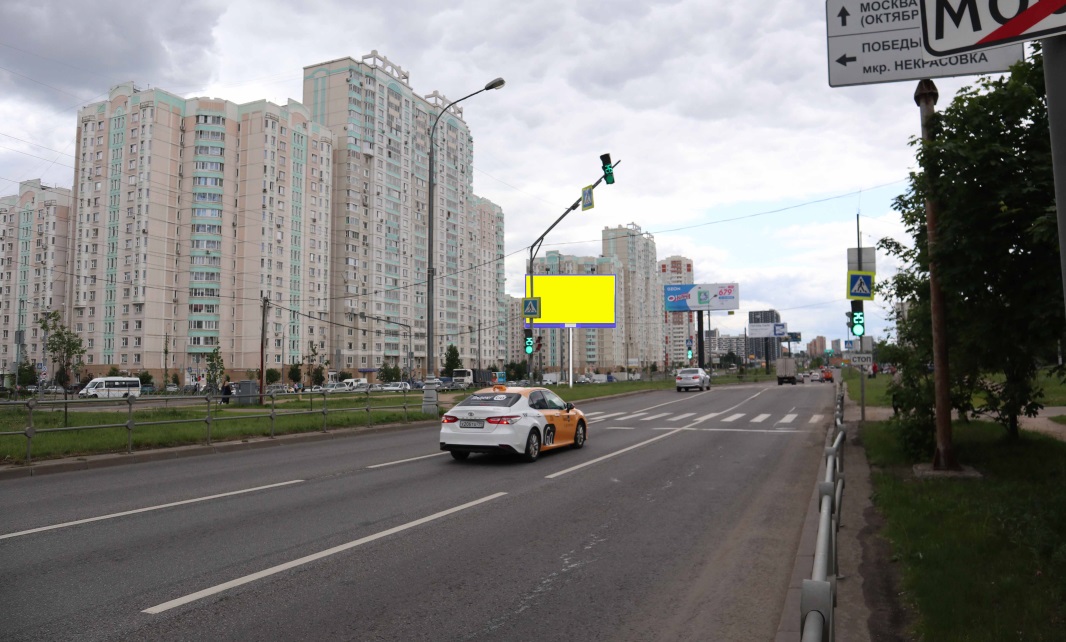 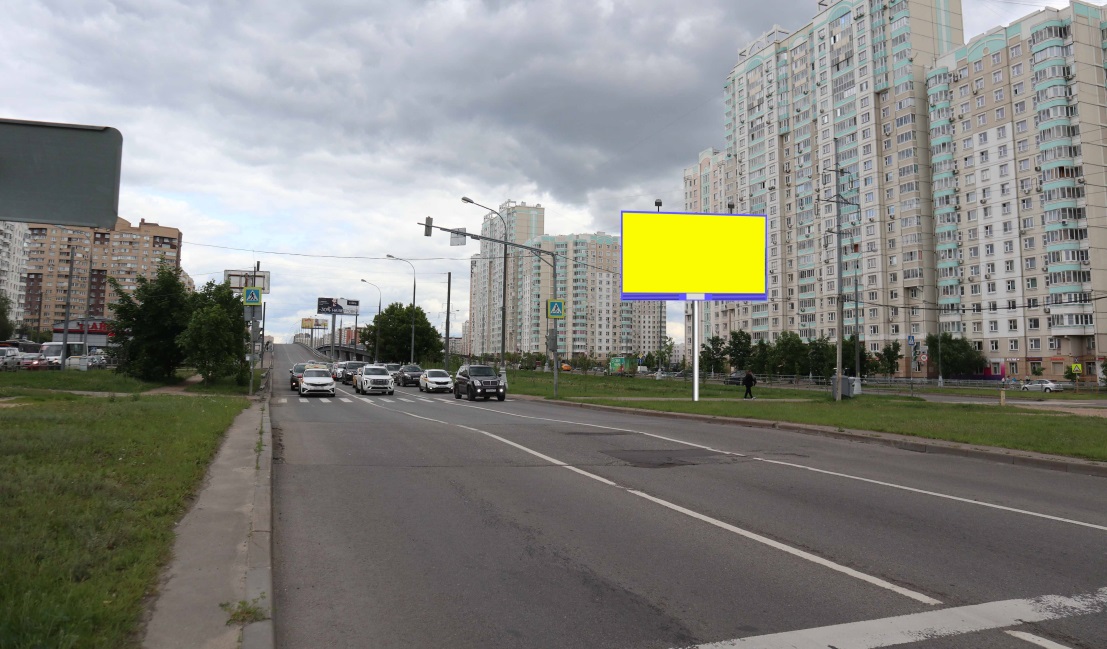 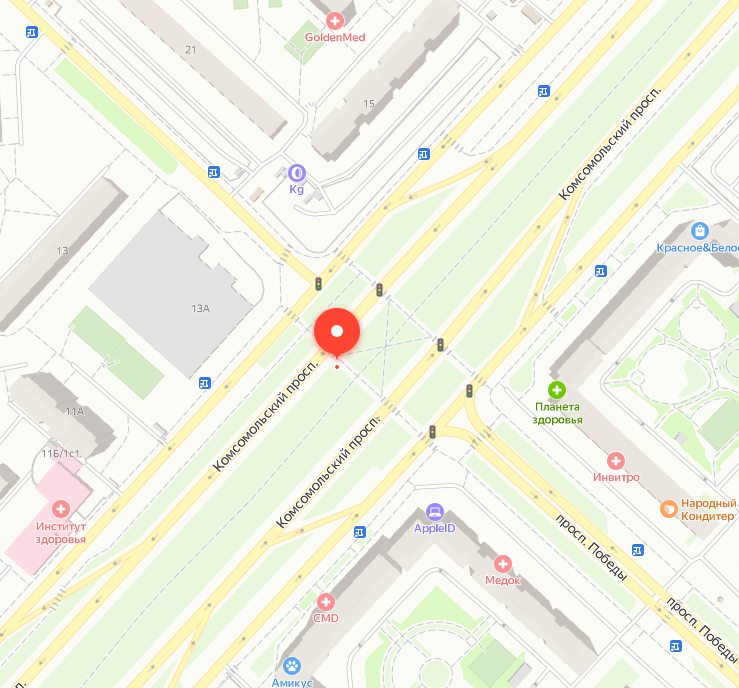 № 1756Адрес:Московская область, г. Люберцы, Комсомольский пр-т д. 21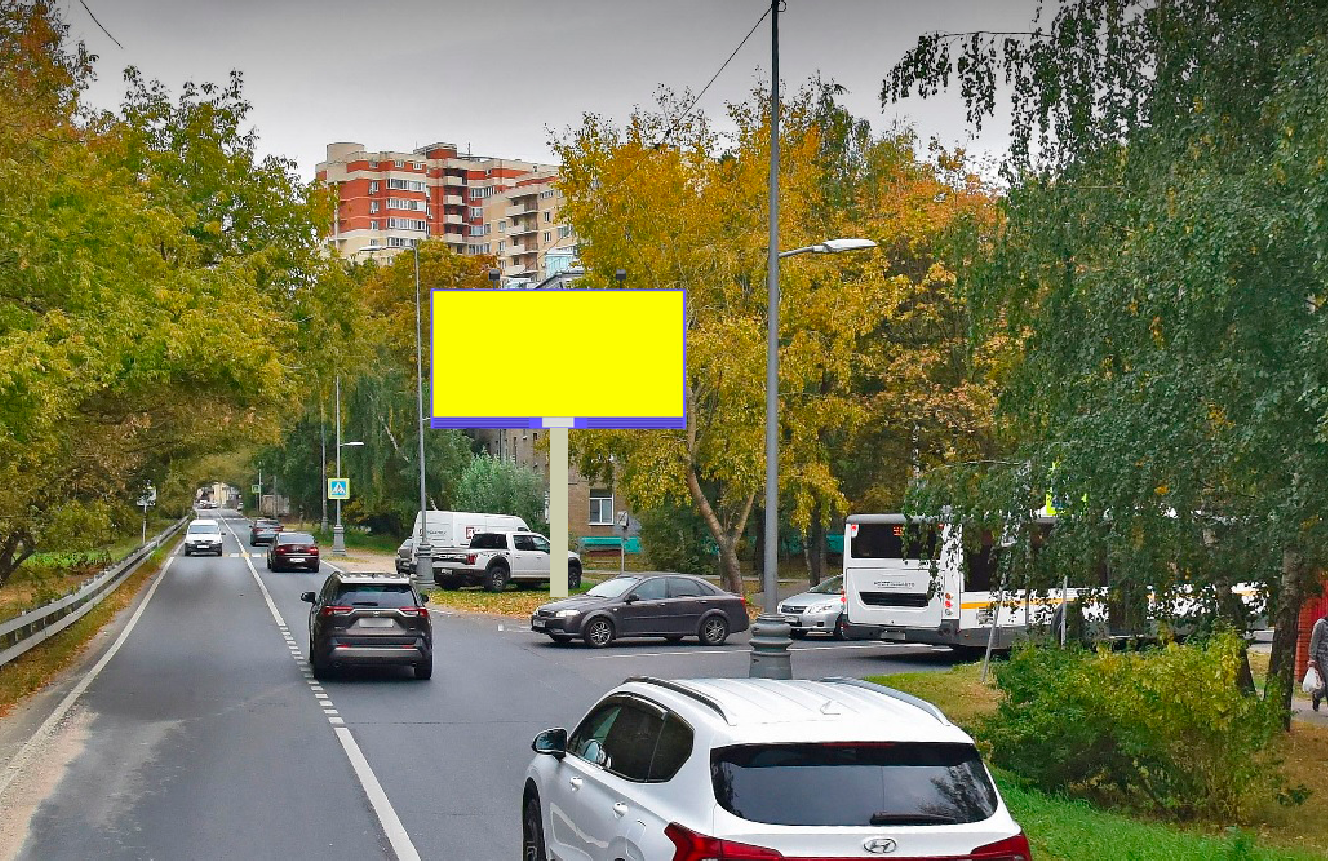 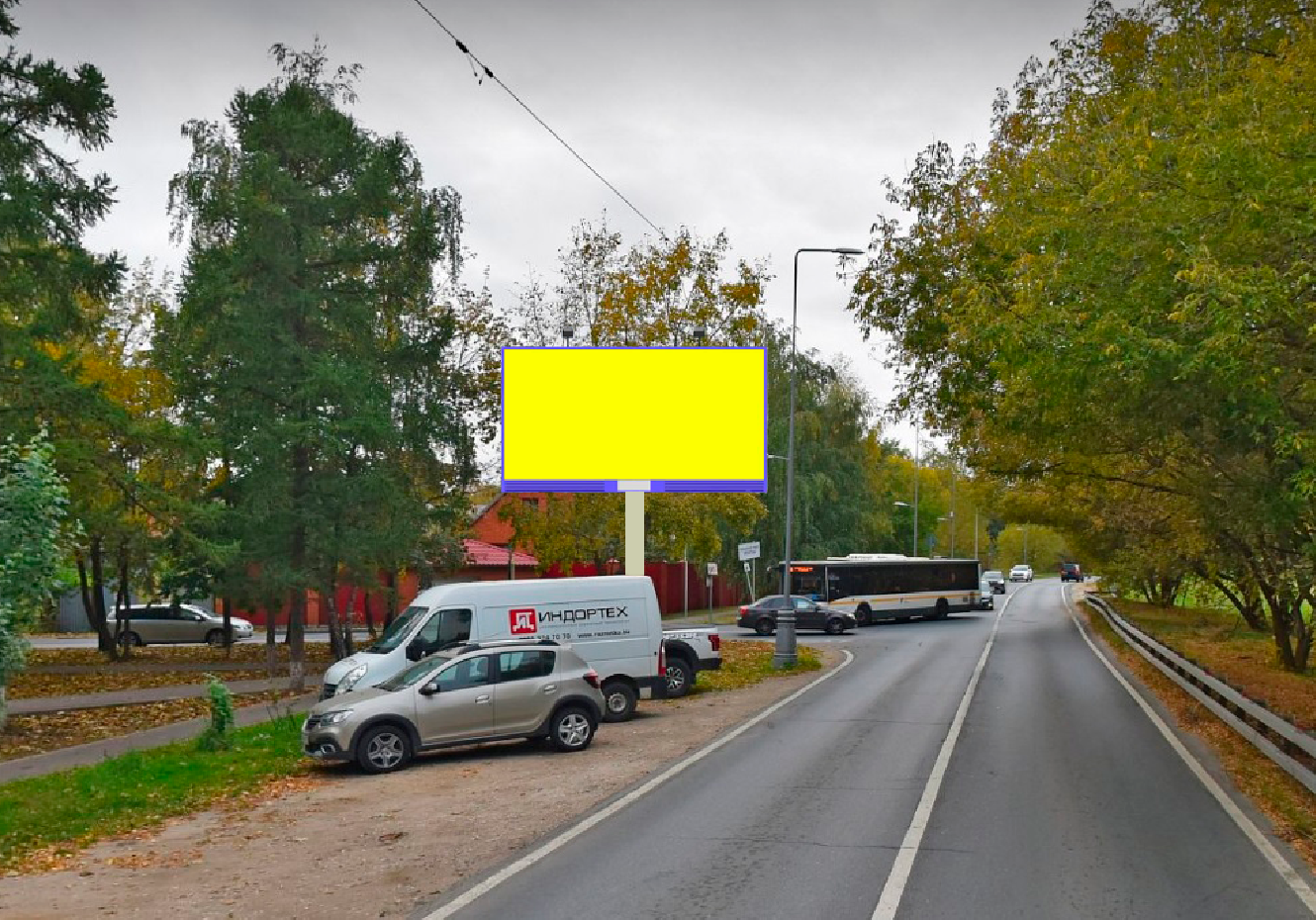 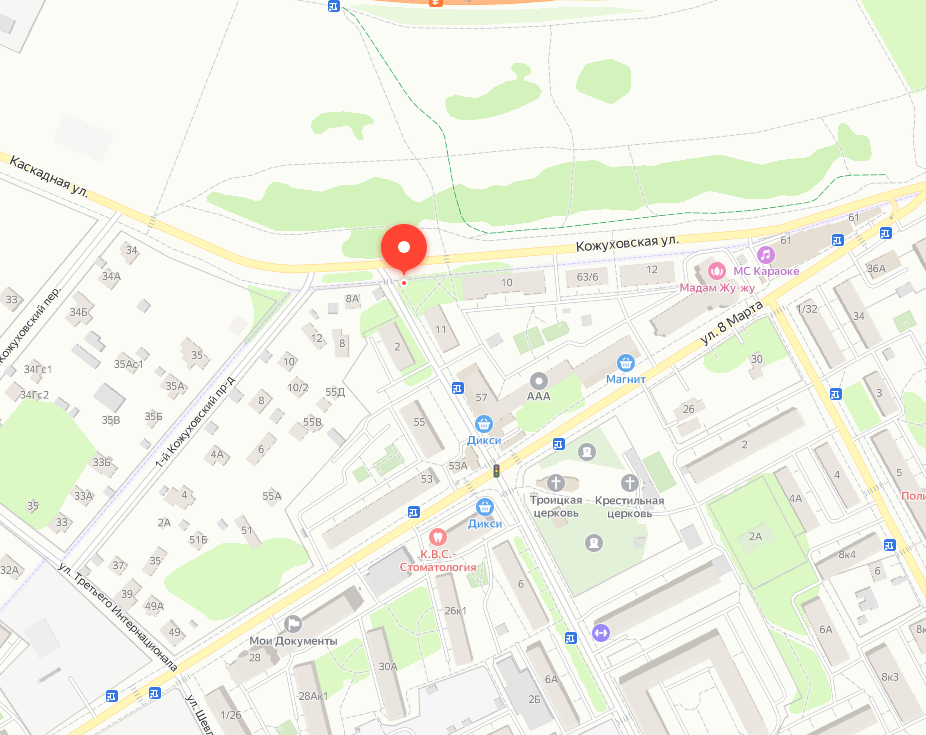 № 1757Адрес:Московская область, г. Люберцы, ул. Кожуховская, д 10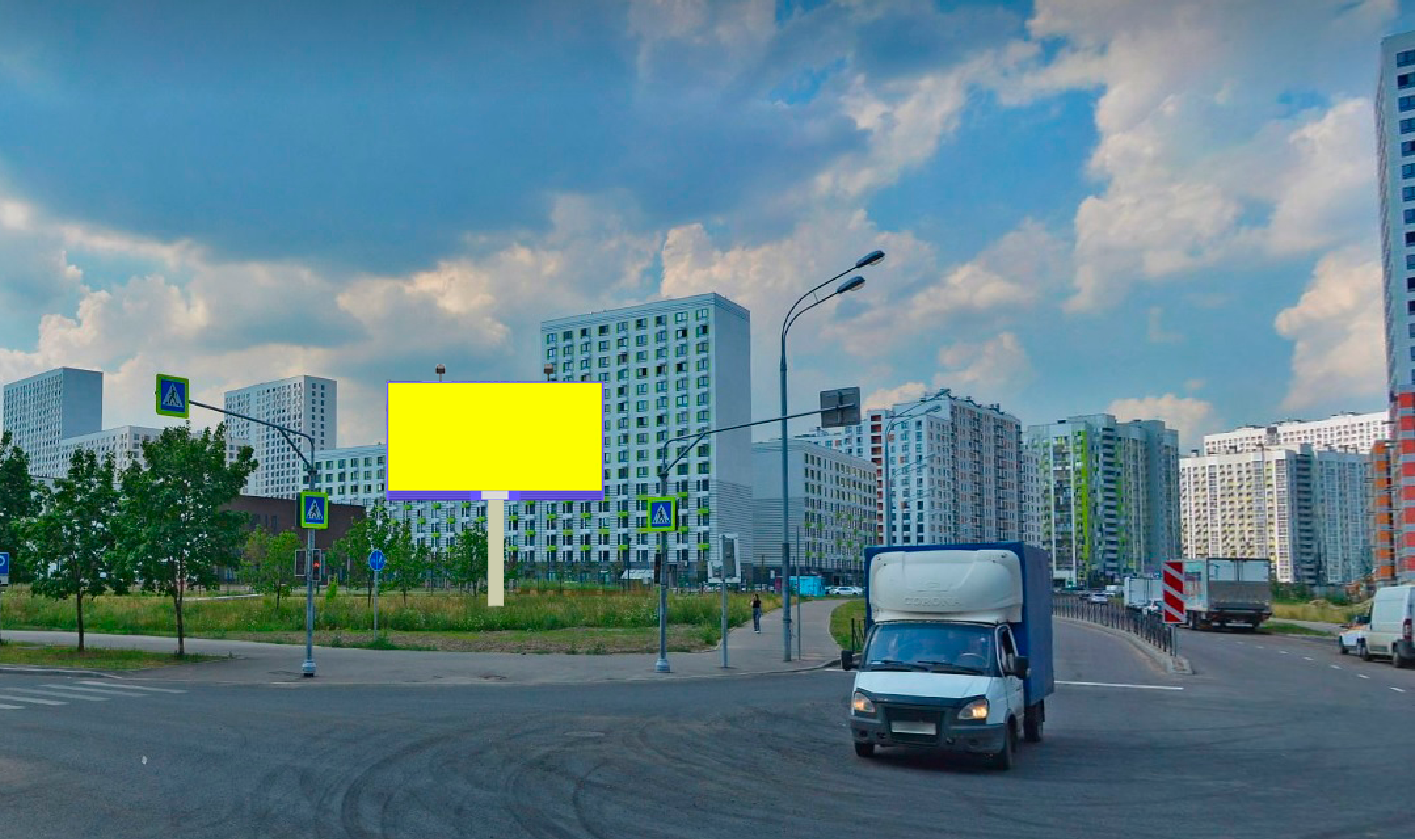 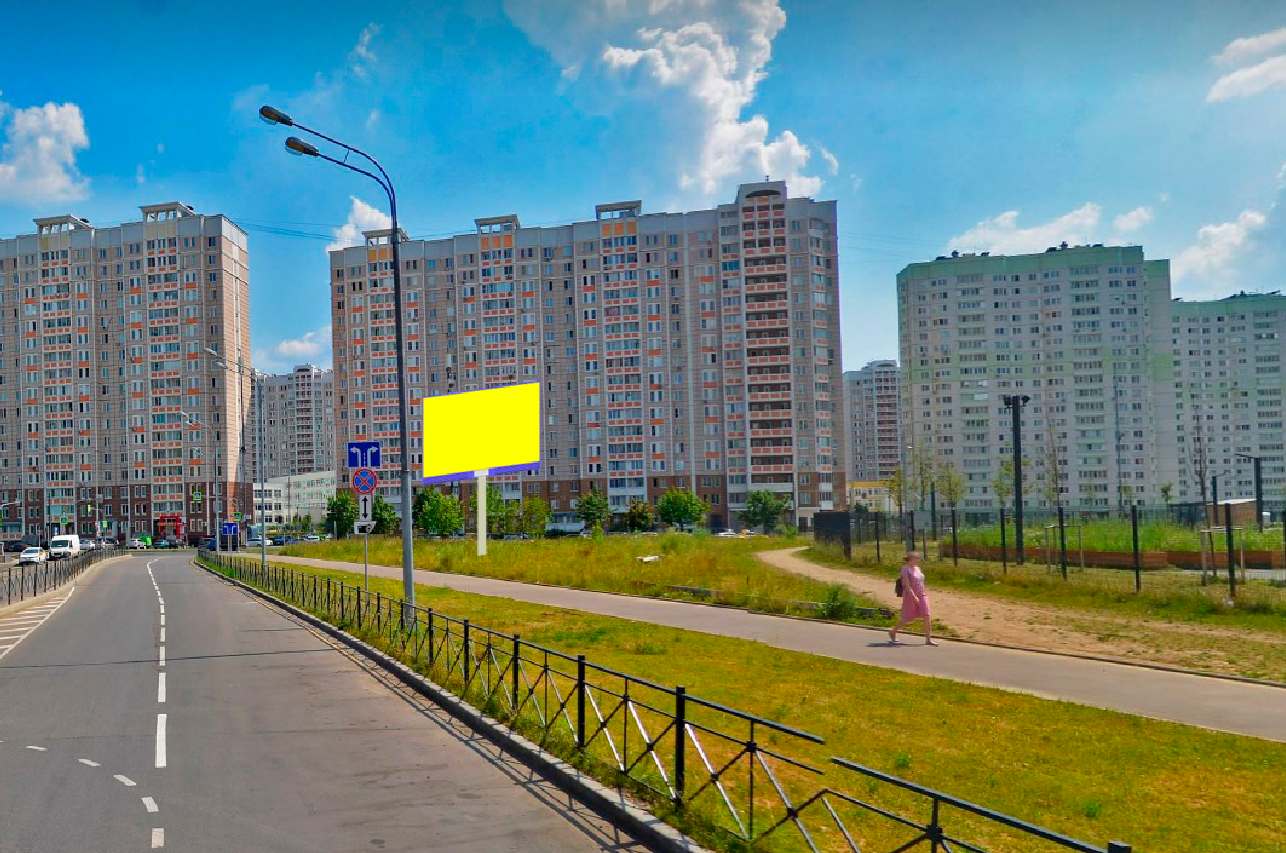 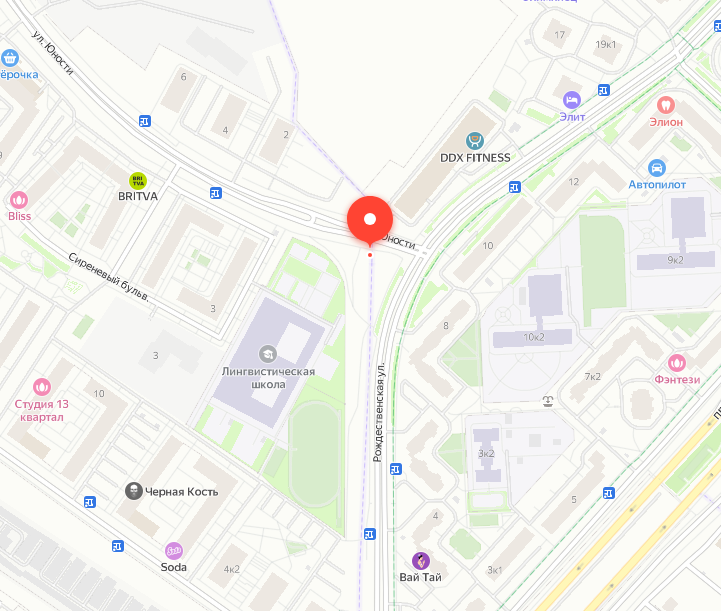 № 1758Адрес:Московская область, г. Люберцы, ул. Юности, напротив д. 11 по ул. Рождественская